BMW
Corporate CommunicationsInformacja prasowa
sierpień 2015
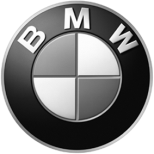 BMW Group PolskaAdres:Ul. Wołoska 22A02-675 WarszawaTelefon*48 (0)22 279 71 00Fax+48 (0)22  331 82 05www.bmw.pl BMW 3.0 CSL Hommage R.Co roku w sierpniu entuzjaści samochodów z całego świata zjeżdżają się na Concours d’Elegance w Pebble Beach, by zanurzyć się w atmosferze fascynacji samochodowymi klejnotami z przeszłości oraz cudami przyszłości, pionierskimi autami studyjnymi. W tym roku BMW Group zaprezentowało coś bardzo wyjątkowego nawet jak na ten Konkurs: premierę BMW 3.0 CSL Hommage R, samochodu stworzonego dla uczczenia 40-lecia obecności BMW w Ameryce Północnej oraz sukcesów wyścigowych modelu BMW 3.0 CSL w roku 1975.W roku 1975 bowiem bawarski producent założył swe oficjalne przedstawicielstwo, BMW of North America – pierwszą swoją organizację handlową poza Europą. Wtedy także BMW Motorsport wzięło po raz pierwszy udział w serii wyścigowej IMSA ze specjalnie przygotowanym modelem BMW 3.0 CSL. Już w kilka tygodni później auto to odniosło gigantyczny historyczny sukces, wygrywając w ikonicznym wyścigu 12h Sebring. Potem doszły kolejne triumfy, w tym i w Laguna Seca, położonym zaledwie 15 mil od Pebble Beach. W swym pierwszym sezonie wyścigowym w Ameryce, pokryte barwami fabrycznymi BMW Motorsport BMW 3.0 CSL zdobyło mistrzowski tytuł w klasyfikacji producentów. Ten sukces w połączeniu z uderzającym designem i malowaniem oraz napisem „BMW Motor Works” na filtrze słonecznym u szczytu szyby przedniej w najdobitniejszy z możliwych sposób podkreśliło wejście marki na rynek.„W roku 1975 – jak i dziś – wygrywanie wyścigów to dowód na to, jak blisko mogą ze sobą współpracować człowiek i maszyna.” – powiedział Adrian van Hooydonk, Starszy Wiceprezes BMW Group ds. Designu. – „Techniczne innowacje wznoszą to partnerstwo na jeszcze wyższy poziom – a modelem BMW 3.0 CSL Hommage R pokazujemy, jak bliscy sobie mogą się stać w przyszłości kierowca i jego samochód.”Aby owo połączenie było jak najściślejsze, za punkt początkowy w projektowaniu BMW 3.0 CSL Hommage R przyjęto logicznie kierowcę. Aby jak najściślej zintegrować go z samochodem, designerzy ekstrapolowali zasadę skupienia kokpitu na kierowcy dalece poza geometryczną formę wnętrza auta. Tu realizacja owej idei rozpoczęła się od bezpośredniego otoczenia: kasku, kombinezonu i fotela. W tym rozumieniu zmieniła się kompletnie natura i konwencja funkcji wnętrza. Jako warstwa najbliższa kierowcy, wizjer kasku przejmuje funkcje wyświetlacza i zestawu zegarów, pokazując kierowcy wszystkie najważniejsze dane (prędkość, załączony bieg, obroty etc.) bezpośrednio przed oczami, powiększając tym samym bezpośrednią percepcję człowieka. Zarazem idea wyświetlacza przeziernego Head-Up Display, która dowiodła już bezapelacyjnie swej wydajności w seryjnych samochodach, acz w innej formie, znalazła kompletnie nowy wyraz.Zaprojektowany przez firmę Puma kombinezon wyposażono w iluminowaną lamówkę na rękawach, która pokazuje progres informacyjny od koła kierownicy aż po wizjer kasku.Natomiast fotel, dopasowany doskonale do anatomii kierowcy, jest integralną częścią konstrukcji auta, wspierając sztywność klatki – a zarazem wraz z 6-punktowymi pasami stanowi przedłużenie designu kombinezonu kierowcy.Nie tylko wykonanie nadwozia i klatki bezpieczeństwa z karbonu świadczy o absolutnym poświęceniu się dla minimalizacji masy. Dosłownie każdy element, jaki znajdziemy w kabinie, jest tam tylko i wyłącznie dlatego, że jego obecność jest niezbędna. A i tak każdy z nich zaprojektowano od zera dla tego jednego celu, który ma spełnić – jego funkcja jest bezpośrednio połączona ze strukturą samochodu i jego prowadzeniem. W wykonanym niemal wyłącznie z włókna węglowego wnętrzu pojawił się jednak element wyglądający jak drewniany – to jednak tylko specjalnie ozdobiona poprzecznica kokpitu przed twarzą kierowcy, nawiązująca do 3.0 CSL sprzed 40 lat, w którym był on rzeczywiście z drewna i służył jako panel instrumentacyjny. Tu jednak informuje sam, i to w niezwykły sposób, wyświetlając przebieg toru i punkty hamowania. Tym samym pozwala na całkowitą eliminację klasycznego wyświetlacza, znakomicie wpasowując się w minimalistyczny wystrój kabiny. Jedyną przerwą w gładkim „drewnie” panelu jest centralny wskaźnik ciśnienia doładowania.Kierownica i jej kolumna stanowią – jako mechaniczne łącze pomiędzy kierowcą a autem – oś dla wszystkich elementów sterowania i kontroli. Jedynym komfortowym dodatkiem są tu nawiewy po obu stronach kolumny kierownicy, które zapewniają kierowcy świeże powietrze o temperaturze otoczenia. Niewielki wyświetlacz na kolumnie pokazuje kierowcy drugorzędne informacje, jak czas okrążenia, czas wyścigu czy aktualna pozycja – wedle wyboru. Inne wyścigowe elementy we wnętrzu to m.in. anodowane na czerwono gaśnica, jej dysza i dwa przełączniki w konsoli centralnej służące do awaryjnego wyłączenia silnika i uruchomienia systemu gaśniczego.Przestrzeń za fotelem kierowcy to mocowanie dla dwóch hełmów oraz pokrywy dla akumulatorów energii trybu eBoost. Wszystkie te elementy są wykonane z aluminium z pietyzmem świadczącym o najwyższym kunszcie i wyrafinowaniu form.Nadwozie BMW 3.0 CSL Hommage R to czysta ekspresja wyścigów samochodowych. Smukła karoseria jest uzupełniona wyrazistymi deflektorami aerodynamicznymi, a obrazu dopełniają potężne nadkola i ogromny spoiler tylny, który poza swą podstawową funkcją aerodynamiczną stanowi bezpośrednie nawiązanie do nadwozia BMW 3.0 CLS, który 40 lat temu wygrywało w IMSA. Także kolorystyka i grafika – oraz oczywiście kultowy numer 25 – przypominają tamte dni i tamten samochód. BMW 3.0 CSL Hommage R ożywia nawet takie detale, jak napis „Bavarian Motor Works” w postaci kalkomanii na szczycie przedniej i tylnej szyby.Przedni pas BMW 3.0 CSL Hommage R, jeden z najszerszych i najniżej poprowadzonych, jakie kiedykolwiek stworzono w BMW, aż dyszy siłą i atletyzmem. Ogromne „nerki” jednoznacznie wskazują na markę oraz wyczynowe zapotrzebowanie na powietrze, podczas gdy typowe dla marki podwójne lampy główne – w nowoczesnej sześciokątnej wersji – dzięki technologii świetlnej laserowej i diodowej są wąskie i niebywale wyraziście dopełniają ogólnego wrażenia wcielenia siły. Dodatkiem, który jednoznacznie wiąże design BMW 3.0 CSL Hommage R z historycznym 3.0 CSL, jest wielki przedni spoiler z lakierowanego na czarno karbonu. Profil powstały z połączenia tego spoileru i wielkiego grilla to po prostu nowoczesna interpretacja historycznego „rekiniego pyska”, z którego słynęły ówczesne modele BMW.Absolutnie oszałamiająca optyka samochodu ma swój niespotykany ciąg dalszy – nawet z lotu ptaka wygląda imponująco i wyczynowo. Wygląd maski z jej wlotami powietrza przywodzi na myśl niegdysiejsze modele coupe BMW, tworząc szeroką literę V. Tym samym BMW 3.0 CSL Hommage R całościowo komponuje w sobie najważniejsze designerskie elementy marki. W przypadku pytań prosimy o kontakt z:Katarzyna Gospodarek, Corporate Communications ManagerTel.: +48 728 873 932, e-mail: katarzyna.gospodarek@bmw.plBMW GroupBMW Group, w której portfolio znajdują się marki BMW, MINI oraz Rolls-Royce, jest światowym liderem wśród producentów samochodów i motocykli segmentu premium. Oferuje również usługi finansowe, a także z zakresu mobilności. Firma posiada 30 zakładów produkcyjnych i montażowych w 14 państwach oraz ogólnoświatową sieć sprzedaży w ponad 140 krajach. W 2014 roku BMW Group sprzedała na całym świecie ok. 2,118 mln samochodów oraz 123 000 motocykli. W 2013 r. jej zysk przed opodatkowaniem wyniósł 7,91 mld euro przy dochodach 76,06 mld euro (dane za rok finansowy). Na dzień 31 grudnia 2013 r. globalne zatrudnienie sięgało 110 351 pracowników.Źródłem sukcesu BMW Group jest długofalowe planowanie oraz działanie w sposób odpowiedzialny. Ważną częścią strategii firmy jest zrównoważony rozwój w aspekcie społecznym i ochrony środowiska w całym łańcuchu dostaw, pełna odpowiedzialność za produkt oraz  zobowiązania na rzecz oszczędzania zasobów. Polityka ta stanowi integralną część strategii rozwoju przedsiębiorstwa.www.bmwgroup.com Facebook: http://www.facebook.com/BMW.PolskaTwitter: http://twitter.com/BMWGroupYouTube: http://www.youtube.com/BMWGroupviewGoogle+: http://googleplus.bmwgroup.com